Publicado en   el 23/07/2014 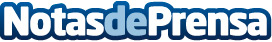 Volver a Estado miembro de origen con Título de Abogado de otro país no es abuso de DerechoDatos de contacto:Nota de prensa publicada en: https://www.notasdeprensa.es/volver-a-estado-miembro-de-origen-con-titulo Categorias: Derecho http://www.notasdeprensa.es